TISKOVÁ ZPRÁVA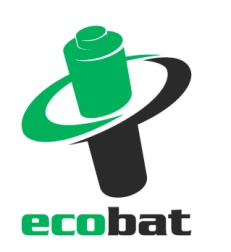 Nechceme být za „Plýtváky“. Ani o VánocíchPraha, 2. prosince 2019 - Podle průzkumu neziskové společnosti ECOBAT se přes 58 % Čechů snaží dlouhodobě neplýtvat potravinami, a dalších 35 % si začalo více hlídat, zda jídlo nevyhazuje zbytečně v posledních dvou letech. Stále více Čechů nechce plýtvat potravinami ani o Vánocích. Nakupují uvážlivěji, více si hlídají termín spotřeby a včas potraviny zužitkují, přebytky darují, nabídnou charitě, potravinovým bankám a podobným institucím.Pozitivní je, že lidé také snižují spotřebu obalů – zejména plastových. Dlouhodobě jejich využívání omezuje přes 38 % lidí a dalších 41 % se k tomuto kroku rozhodlo v posledních 2 letech. Naopak rezervy máme při využívání baterií – ekologičtější i ekonomičtější nabíjecí baterie zatím používá jen pětina lidí. „Vzhledem k tomu, že ve většině domácností se nachází desítky až stovky baterií, nikde by neměla chybět kvalitní nabíječka a nabíjecí baterie. Dosáhneme finanční úspory a zároveň šetříme přírodu,“ říká Eva Gallatová ze společnosti ECOBAT, která v ČR zajišťuje sběr a recyklaci baterií a dodává: „Mezi vánočními dárky jsou často také spotřebiče na baterie. Například hračky, váhy, fotoaparáty a podobně. Nabíječka na baterie by mohla být také praktickým dárkem.“Co nepotřebuješ, věnujMezi další pozitivní počiny patří tzv. re-use princip neboli co už lidé nepotřebuji, věnují nebo levně prodají. Už 69 % Čechů se k němu hlásí. V prosinci se mohou zapojit například do projektu „Obrácený adventní kalendář“, kdy během adventu odloží do krabice každý den jednu věc, kterou sami nevyužijí, a před Štědrým dnem krabici odvezou vybrané charitativní organizaci nebo třeba do psího útulku. Lidé třídí šatníky a vyrábí vlastní dárkyLoňská anketa na facebookovém profilu Ecocheese ukázala příklady dobré praxe, jak se lidé mohou ve vánočním čase chovat ekologicky, a přitom ještě někomu udělají radost. Nejčastěji fanoušci jmenovali věnování věcí – před Vánoci probírají šatníky, vytřiďují nepoužívané hračky a vozí je těm, kteří si je nemohou dovolit pořídit. Na druhém místě bylo vytváření dárků z přírodnin a recyklovaných materiálů, kterými někteří obdarovávají své blízké.Svařák NE do jednorázového plastuPři nákupu nápojů s sebou stále více Čechů preferuje opakovaně použitelné kelímky. Aktuálně jim před jednorázovými dává přednost 48 % respondentů. Některá města a obce už nyní jejich využívání podporují. A ani tam, kde tomu tak zatím z nejrůznějších důvodů není, by neměl být problém, aby si člověk přinesl svůj vlastní hrneček či kelímek, do kterého by si objednal vánoční svařák nebo kávu.„Zájem o ochranu životního prostředí roste v Česku dlouhodobě a ani o Vánocích bychom v tom neměli polevovat,“ říká Eva Gallatová z ECOBATu a dodává: „Pokud mohu mluvit za baterie, tak za posledních 10 let se množství baterií, které každoročně odevzdáváme na recyklaci, zčtyřnásobilo. I proto se snažíme dlouhodobě vysvětlovat, že zdaleka nestačí jen recyklovat, ale ještě důležitější je odpady zbytečně nevytvářet.“O průzkumuSběr dat pro průzkum „Jak Češi mění své návyky, aby byli ohleduplnější k životnímu prostředí“ byl realizován v srpnu 2019 prostřednictvím aplikace Instant Research agentury Ipsos na reprezentativním vzorku 1 025 respondentů. Samotnému průzkumu předcházela anketa na sociálních sítích, která identifikovala hlavní aktivity, na které Češi ve vztahu k ochraně životního prostředí zaměřují svou pozornost. Tyto informace pak byly zohledněny při tvorbě průzkumu.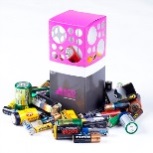 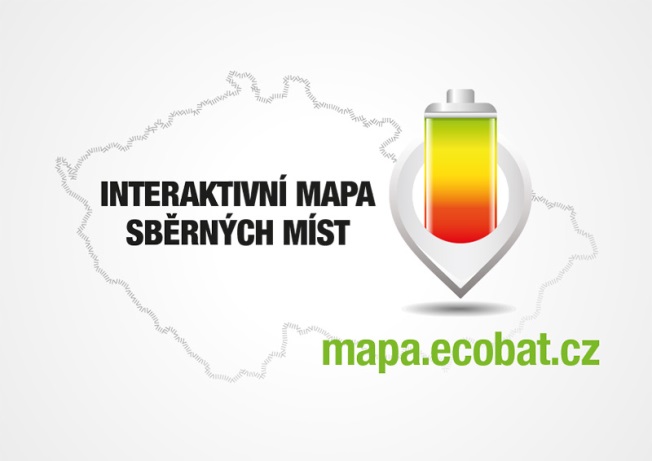 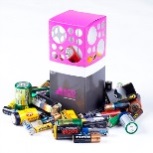 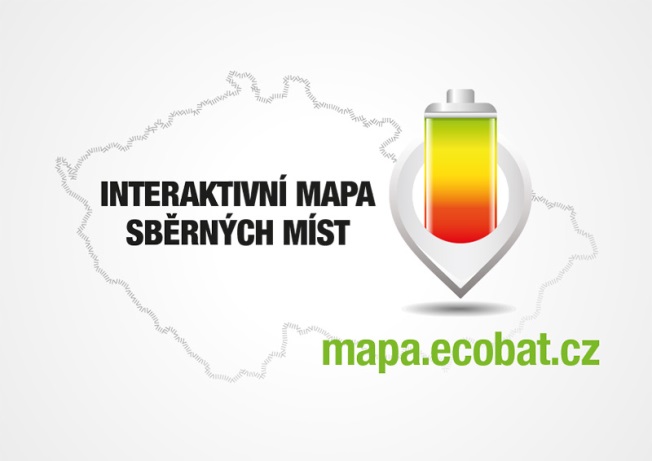 ECOBAT s.r.o., je nezisková organizace, která od roku 2002 zajišťuje zpětný odběr a recyklaci přenosných baterií v České republice. V roce 2018 zpětně odebrala 1 645 tun baterií, což představuje 45 % baterií dodaných na trh. ECOBAT provozuje více než 22 000 míst zpětného odběru. Kontakty pro média:Open Communication, Jana Čechová, PR Manager
e-mail: jana.cechova@open-com.cz, tel. +420 603 574 631ECOBAT s.r.o., Eva Gallatová, manažerka marketingu
e-mail: eva.gallatova@ecobat.cz, tel.: + 420 733 182 188, www.ecobat.cz,  Facebook